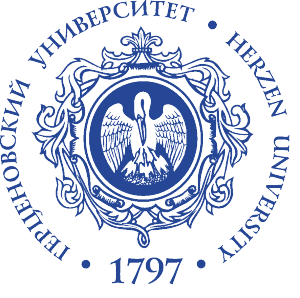 ИНФОРМАЦИОННОЕ ПИСЬМО Уважаемые коллеги и гости! Российский государственный педагогический университет им.А.И.Герцена (Дагестанский филиал) приглашает Вас принять участие в работе Всероссийского научно-методического семинара «Проблемы преподавания языков народов РФ в условиях внедрения обновлённых ФГОС».Всероссийский научно-методический семинар проводится  7 апреля 2023 года.Цели мероприятия:научно- методическая поддержка преподавания родных языков народов Российской Федерации; содействие профессиональному развитию педагогов и распространение эффективных культурно-образовательных практик преподавания родных языков в условиях реализации ФГОС второго поколения;дальнейшее укрепление сотрудничества между регионами Российской Федерации в области изучения родных языков. Рассматриваемые вопросы:Обучение языкам:современные  и инновационные технологии;Преподавание родных языков в условиях цифровой образовательной среды.Проблемы обучения языкам в качестве родного языка в условиях внедрения          обновлённых ФГОС;Роль родного языка в межкультурной коммуникации.К участию в семинаре приглашаются учёные, занимающиеся проблемами родных языков, преподаватели вузов и ссузов РФ, научные сотрудники, специалисты муниципальных методических служб, руководители и заместители руководителей общеобразовательных организаций, учителя родных языков и литератур, иные педагогические работники, профессионально интересующиеся вопросами преподавания родных языков в ОУ. Условия участия во Всероссийском научно-методическом семинаре: онлайн  качестве слушателя или онлайн в качестве докладчика.  Регламент онлайн выступлений по докладам: 5-7 минут.Для участия в работе Всероссийского научно-методического семинара в качестве слушателя или докладчика зарегистрироваться по ссылке   https://forms.gle/ee8QASuC4UvCn7Mc6 до 30 марта  2023 года (включительно), указав в регистрационной форме формат участия.Рабочий языки семинара: русский Желающие принять участие в качестве докладчика в регистрационной форме должны указать название доклада и приложить статью.Правила оформления научных статей: формат – А 4, размер шрифта 14 Times New Roman, 1,5 интервал, поля со всех сторон – 2 см, выравнивание по ширине, абзацный отступ 1,25 cм. Обозначение в виде кавычек «». Название статьи в центре, заглавными буквами. Через один интервал с правой стороны Ф.И.О. автора(ов) и название учреждения, e-mail. Аннотация статьи и ключевые слова пишутся на русском языке. Ссылки на источники в тексте статьи даются в квадратных скобках [5: 123]. Список использованной литературы в алфавитном порядке с нумерацией указывается в конце статьи.  Доклады участников семинара (в авторской редакции) будут опубликованы в сборнике материалов Всероссийского научно-методического семинара (в формате PDF).  Оргкомитет будет принимать статьи, соответствующие тематике и требованиям, объемом не более 5 страниц до 30 марта  2023 года (включительно). По итогам семинара участникам будут высланы сертификаты слушателя или докладчика Всероссийского научно-методического семинара.Образец оформления статьи:ТЕХНОЛОГИИ ИГРОВОГО ОБУЧЕНИЯ НА УРОКАХ РОДНОГО ЯЗЫКА Андреев Андрей Евгеньевич Российский государственный педагогический университет andreev@yandex.ruАннотация.Ключевые слова:Текст Текст Текст [1: 15] Текст Текст……………….Литература1. Куштынова С. Н. Использование игровых технологий на занятиях по истории изобразительного искусства // Концепт. - 2015. - Спецвыпуск № 20.  - URL: http://e-koncept.ru/2015/75323.htm.  (дата обращения 10.11.2022)2. Михайленко Т.М. Игровые технологии как вид педагогических технологий // Педагогика: традиции и инновации: материалы междунар. науч. конф. (г. Челябинск, октябрь 2011 г.).Т. I. – Челябинск: Два комсомольца, 2011. – С. 140-146. Орг.комитет семинара